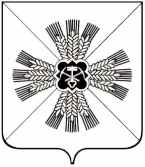 КЕМЕРОВСКАЯ ОБЛАСТЬАДМИНИСТРАЦИЯ ПРОМЫШЛЕННОВСКОГО МУНИЦИПАЛЬНОГО РАЙОНАПОСТАНОВЛЕНИЕот «19» ноября 2018 г. № 1319-Ппгт. ПромышленнаяО внесении изменений в постановление администрации Промышленновского муниципального района от 21.12.2016 № 1135-П «Об официальном сайте администрации Промышленновского муниципального района в информационно – телекоммуникационной сети «Интернет» (в редакции постановлений от 20.03.2017 № 272-П, от 01.03.2018 № 297-П)Руководствуясь Федеральным законом от 09.02.2009 № 8-ФЗ «Об обеспечении доступа к информации о деятельности государственных органов и органов местного самоуправления»:1. Внести в постановление администрации Промышленновского муниципального района от 21.12.2016 № 1135-П «Об официальном сайте администрации Промышленновского муниципального района в информационно – телекоммуникационной сети «Интернет» (в редакции постановлений от 20.03.2017 № 272-П, от 01.03.2018 № 297-П) следующие изменения:1.1. Структуру официального сайта администрации Промышленновского муниципального района в информационно – телекоммуникационной сети «Интернет» (далее – сеть «Интернет») изложить в редакции согласно приложению № 1.1.2. Перечень информационных материалов, размещаемых на официальном сайте администрации Промышленновского муниципального района в сети «Интернет», изложить в редакции согласно приложению №2.2. Настоящее постановление подлежит обнародованию на официальном сайте администрации Промышленновского муниципального района в сети Интернет.3. Контроль за исполнением настоящего постановления возложить на заместителя главы Промышленновского муниципального района                Е.А. Ващенко.4. Настоящее постановление вступает в силу с даты подписания.Исп. А.А. МясоедоваТел. 74342Структура официального сайта администрации Промышленновского муниципального района в сети «Интернет»1. Главная2. О районе2.1. Краткая характеристика2.2. Устав района2.3. Паспорт района2.4. Бюджет2.5. Бюджет для граждан2.6. Муниципальные программы2.7. Почетные граждане 2.8. Исполнение майских Указов Президента РФ2.9. Эффективность деятельности органов местного самоуправления2.10. Внешний контроль2.11. Внутренний контроль 3. Администрация района3.1. Полномочия, структура3.2. Должностные лица, подразделения, учреждения3.3. План работы 3.4. Нормативные правовые акты3.5. Проверки3.6. Соглашения3.7. Обращения граждан 3.8. Отчетность3.9. Коллегия, Советы и комиссии3.10. Тексты выступлений и заявлений 4. Социальная сфера4.1. Образование4.2. Здравоохранение 4.3. Культура, молодежная политика и спорт4.4. Социальная политика4.5. Независимая оценка качества предоставляемых услуг5. Экономика5.1. Социально-экономическое развитие5.2. Планирование и прогнозирование 5.3. Инвестиционная привлекательность 5.4. Антикризисные меры5.5. Занятость и трудовые отношения 5.6. Финансовая грамотность 5.7. Предпринимательство 5.8. Потребительский рынок 5.9. Сельское хозяйство 5.10. Управление муниципальным имуществом 6. Оценка регулирующего воздействия7. Стратегическое планирование8. Стандарт развития конкуренции9. Жизнеобеспечение9.1. Жилищно-коммунальное и дорожное хозяйство9.2. Жилье9.3. Транспорт и связь9.4. Строительство9.5. Экология9.6. Городская среда10. Градостроительство10.1. Муниципальный район10.2. Городское поселение10.3. Сельское поселение10.4. Об отделе по архитектуре и градостроительству10.5. Нормативы градостроительного проектирования10.6. Проекты планировки и межевания территории10.7. Реестры, выданных разрешений на строительство и на ввод в эксплуатацию объектов капитального строительства10.8. Публичные слушания11. Безопасность 12. Административная реформа12.1. Административные регламенты12.2. Муниципальные услуги13. Муниципальная служба13.1. Порядок поступления на муниципальную службу 13.2. Квалификационные требования 13.3. Конкурс на замещение вакантных должностей 13.4. Прохождение муниципальной службы13.5. Резерв управленческих кадров14. Противодействие коррупции 14.1. Нормативные правовые и иные акты в сфере противодействия коррупции 14.2. Антикоррупционная экспертиза14.3. Методические материалы 14.4. Формы документов, связанных с противодействием коррупции, для заполнения14.5. Сведения о доходах, расходах, об имуществе и обязательствах имущественного характера 14.6. Комиссия по соблюдению требований к служебному поведению и урегулированию конфликтов интересов 14.7. Обратная связь для сообщений о фактах коррупции 15. Муниципальные закупки 15.1. Исправительные учреждения уголовно – исполнительной системы (УИС) Кузбасса16. Выборы17. Объявления18. Совет народных депутатов18.1. Общие сведения18.2. Депутаты18.3. Сведения о доходах18.4. Деятельность СНД19. Поселения19.1. Вагановское сельское поселение 19.2. Калинкинское сельское поселение 19.3. Лебедевское сельское поселение 19.4. Окуневское сельское поселение 19.5. Падунское сельское поселение 19.6. Плотниковское сельское поселение 19.7. Промышленновское городское поселение 19.8. Пушкинское сельское поселение 19.9. Тарабаринское сельское поселение 19.10. Тарасовское сельское поселение19.11. Титовское сельское поселение20. Информация государственных органов и служб20.1. Страховые организации20.2. Прокуратура20.3. Налоговая инспекция20.4. Росреестр20.5. Роскомнадзор20.6. Фонд социального страхования20.7. Территориальный фонд ОМС20.8. Пенсионный фонд20.9. МВД20.10. Роспотребнадзор20.11. ГИБДД20.12. Юстиция21. Контакты 22. Виртуальная приемная23. Опрос общественного мненияПереченьинформационных материалов, размещаемых на официальном сайте администрации Промышленновского муниципального района в сети «Интернет»Примечания:1. Выходные и праздничные дни не учитываются при исчислении сроков.2. Если информацию необходимо представить в течение дня, в котором состоялось событие (с момента изменения информации), но до конца рабочего дня осталось менее двух часов, информация может быть размещена на следующий день до 12 часов.ГлаваПромышленновского муниципального районаД.П. ИльинПриложение № 1к постановлениюадминистрации Промышленновского муниципального района      от «19» ноября 2018 г. № 1319-ПЗаместитель главыПромышленновского муниципального районаЕ.А. ВащенкоПриложение № 2к постановлениюадминистрации Промышленновского муниципального района     от «19» ноября 2018 г. № 1319-П№п/пНаименование информационных материаловСтруктурное подразделение администрации, ответственное за подготовку информацииСрок представления информации1ГлавнаяТехник – оператор ЭВММКП «Редакция газеты «ЭХО»По мере изменения информацииВ течение дня, в котором состоялось событие2О районеО районеО районе2.1Краткая характеристикаСектор экономического развитияПо мере изменения информации2.2Устав районаЮридический отделПо мере изменения информации 2.3Паспорт районаСектор экономического развитияЕжегодно по состоянию на 1 января2.4БюджетСектор экономического развитияПо мере изменения информации2.5Бюджет для гражданСектор экономического развитияПо мере изменения информации2.6Муниципальные программыСектор экономического развитияПо мере изменения информации2.7Почетные гражданеОрганизационный отделПо мере изменения информации2.8Исполнение майских Указов Президента РФСектор экономического развитияПо мере изменения информации2.9Эффективность деятельности органов местного самоуправленияСектор экономического развитияПо мере изменения информации2.10Внешний контрольКонтрольно – счетный орган По мере изменения информации2.11Внутренний контрольСектор внутреннего финансового контроляПо мере изменения информации3Администрация районаАдминистрация районаАдминистрация района3.1Полномочия, структураЮридический отделОрганизационный отделПо мере изменения информации3.2Должностные лица, подразделения, учрежденияОрганизационный отделВ течение 3 дней с момента изменения информации3.3План работыОрганизационный отделПервого числа каждого месяца3.4Нормативные правовые актыСтруктурное подразделение, ответственное за подготовкуВ течение трех дней с момента подписания3.5ПроверкиСтруктурное подразделение, ответственное за проведениеВ течение 5 дней с момента проведения3.6СоглашенияЮридический отделСектор экономического развитияВ течение 3 дней с момента изменения информации3.7Обращения гражданОрганизационный отделВ течение 3 дней с момента изменения информации3.8ОтчетностьСтруктурное подразделение, ответственное за подготовкуВ течение 3 дней с момента изменения информации3.9Коллегия, Советы и комиссииСтруктурное подразделение, ответственное за подготовку По мере изменения информации3.10Тексты выступлений и заявленийМКП «Редакция газеты «ЭХО»В течение дня, в котором состоялось событие4Социальная сфераСоциальная сфераСоциальная сфера4.1ОбразованиеУправление образованияПо мере изменения информации, но не реже одного раза в квартал4.2ЗдравоохранениеЗаместитель главы Промышленновского муниципального района (по социальным вопросам)По мере изменения информации, но не реже одного раза в квартал4.3Культура, молодежная политика и спортУправление культуры, молодежной политики, спорта и туризмаПо мере изменения информации, но не реже одного раза в квартал4.4Социальная политикаУправление социальной защиты населенияПо мере изменения информации, но не реже одного раза в квартал4.5Независимая оценка качества предоставляемых услугСектор экономического развитияПо мере изменения информации5ЭкономикаЭкономикаЭкономика5.1Социально-экономическое развитиеСектор экономического развитияПо мере изменения информации5.2Планирование и прогнозированиеСектор экономического развитияПо мере изменения информации5.3Инвестиционная привлекательностьСектор экономического развитияПо мере изменения информации5.4Антикризисные мерыСектор экономического развитияПо мере изменения информации5.5Занятость и трудовые отношенияСектор экономического развитияПо мере изменения информации5.6Финансовая грамотностьСектор экономического развитияПо мере изменения информации5.7ПредпринимательствоСектор предпринимательства и потребительского рынкаПо мере изменения информации, но не реже одного раза в квартал5.8Потребительский рынокСектор предпринимательства и потребительского рынкаПо мере изменения информации, но не реже одного раза в квартал5.9Сельское хозяйствоУправление сельского хозяйстваПо мере изменения информации, но не реже одного раза в квартал5.10Управление муниципальным имуществомКомитет по управлению муниципальным имуществомПо мере изменения информации, но не реже одного раза в квартал6Оценка регулирующего воздействияСектор предпринимательства и потребительского рынкаПо мере изменения информации7Стратегическое планированияСектор экономического развитияПо мере изменения информации8Стандарт развития конкуренции Сектор экономического развитияПо мере изменения информации9ЖизнеобеспечениеЖизнеобеспечениеЖизнеобеспечение9.1Жилищно-коммунальное и дорожное хозяйствоУправление по жизнеобеспечению и строительствуПо мере изменения информации, но не реже одного раза в квартал9.2ЖильеУправление по жизнеобеспечению и строительствуПо мере изменения информации, но не реже одного раза в квартал9.3Транспорт и связьУправление по жизнеобеспечению и строительствуПо мере изменения информации, но не реже одного раза в квартал9.4СтроительствоУправление по жизнеобеспечению и строительствуПо мере изменения информации, но не реже одного раза в квартал9.5ЭкологияУправление по жизнеобеспечению и строительствуПо мере изменения информации, но не реже одного раза в квартал9.6Городская средаУправление по жизнеобеспечению и строительствуПо мере изменения информации, но не реже одного раза в квартал10ГрадостроительствоГрадостроительствоГрадостроительство10.1Муниципальный районОтдел по архитектуре и градостроительствуПо мере изменения информации10.2Городское поселениеОтдел по архитектуре и градостроительствуПо мере изменения информации10.3Сельское поселениеОтдел по архитектуре и градостроительствуПо мере изменения информации10.4Об отделе по архитектуре и градостроительствуОтдел по архитектуре и градостроительствуПо мере изменения информации10.5Нормативы градостроительного проектированияОтдел по архитектуре и градостроительствуПо мере изменения информации10.6Проекты планировки и межевания территорииОтдел по архитектуре и градостроительствуПо мере изменения информации10.7Реестры, выданных разрешений на строительство и на ввод в эксплуатацию объектов капитального строительстваОтдел по архитектуре и градостроительствуПо мере изменения информации10.8Публичные слушанияОтдел по архитектуре и градостроительствуПо мере изменения информации11БезопасностьОтдел ГО, ЧС и мобилизационной подготовкиПо мере изменения информации, но не реже одного раза в квартал12Административная реформаАдминистративная реформаАдминистративная реформа12.1Административные регламентыСтруктурное подразделение, ответственное за подготовкуВ течение трех дней с момента утверждения 12.2Муниципальные услугиСектор экономического развитияВ течение трех дней с момента изменения информации13Муниципальная службаМуниципальная службаМуниципальная служба13.1Порядок поступления на муниципальную службуОрганизационный отделПо мере изменения информации13.2Квалификационные требованияОрганизационный отделПо мере изменения информации13.3Конкурс на замещение вакантных должностейОрганизационный отделПо мере изменения информации13.4Прохождение муниципальной службыОрганизационный отделПо мере изменения информации13.5Резерв управленческих кадровОрганизационный отделПо мере изменения информации14Противодействие коррупцииПротиводействие коррупцииПротиводействие коррупции14.1Нормативные правовые и иные акты в сфере противодействия коррупцииОрганизационный отделЮридический отделПо мере изменения информации14.2Антикоррупционная экспертизаЮридический отделПо мере изменения информации14.3Методические материалыОрганизационный отделЮридический отделПо мере изменения информации14.4Формы документов, связанных с противодействием коррупции, для заполненияОрганизационный отделЮридический отделПо мере изменения информации14.5Сведения о доходах, расходах, об имуществе и обязательствах имущественного характераОрганизационный отделПо мере изменения информации14.6Комиссия по соблюдению требований к служебному поведению и урегулированию конфликтов интересовОрганизационный отделПо мере изменения информации14.7Обратная связь для сообщений о фактах коррупцииОрганизационный отделВ сроки, установленные законодательством15Муниципальные закупкиСектор муниципальных закупокПо мере изменения информации15.1Исправительные учреждения уголовно – исполнительной системы (УИС) КузбассаСектор муниципальных закупокПо мере изменения информации16ВыборыТерриториальная избирательная комиссия Промышленновского муниципального районаПо мере изменения информации17ОбъявленияПри поступлении заявок на размещение информации на сайте18Совет народных депутатовСовет народных депутатовСовет народных депутатов18.1Общие сведенияСовет народных депутатов Промышленновского муниципального районаПо мере изменения информации18.2ДепутатыСовет народных депутатов Промышленновского муниципального районаПо мере изменения информации18.3Сведения о доходахСовет народных депутатов Промышленновского муниципального районаПо мере изменения информации18.4Деятельность СНДСовет народных депутатов Промышленновского муниципального районаПо мере изменения информации19ПоселенияПоселенияПоселения19.1Вагановское сельское поселениеГлава Вагановского сельского поселения По мере изменения информации, но не реже одного раза в квартал 19.2Калинкинское сельское поселениеГлава Калинкинского сельского поселения По мере изменения информации, но не реже одного раза в квартал 19.3Лебедевское сельское поселениеГлава Лебедевского сельского поселения По мере изменения информации, но не реже одного раза в квартал 19.4Окуневское сельское поселениеГлава Окуневского сельского поселения По мере изменения информации, но не реже одного раза в квартал 19.5Падунское сельское поселениеГлава Падунского сельского поселения По мере изменения информации, но не реже одного раза в квартал 19.6Плотниковское сельское поселениеГлава Плотниковского сельского поселения По мере изменения информации, но не реже одного раза в квартал 19.7Промышленновское городское поселениеГлава Промышленновского городского поселения По мере изменения информации, но не реже одного раза в квартал 19.8Пушкинское сельское поселениеГлава Пушкинского сельского поселения По мере изменения информации, но не реже одного раза в квартал 19.9Тарабаринское сельское поселениеГлава Тарабаринского сельского поселения По мере изменения информации, но не реже одного раза в квартал 19.10Тарасовское сельское поселениеГлава Тарасовского сельского поселения По мере изменения информации, но не реже одного раза в квартал 19.11Титовское сельское поселениеГлава Титовского сельского поселения По мере изменения информации, но не реже одного раза в квартал 20Информация государственных органов и службИнформация государственных органов и службИнформация государственных органов и служб20.1Страховые организацииПри поступлении заявок на размещение информации на сайте20.2ПрокуратураПри поступлении заявок на размещение информации на сайте20.3Налоговая инспекцияПри поступлении заявок на размещение информации на сайте20.4РосреестрПри поступлении заявок на размещение информации на сайте20.5РоскомнадзорПри поступлении заявок на размещение информации на сайте20.6Фонд социального страхованияПри поступлении заявок на размещение информации на сайте20.7Территориальный фонд ОМСПри поступлении заявок на размещение информации на сайте20.8Пенсионный фондПри поступлении заявок на размещение информации на сайте20.9МВДПри поступлении заявок на размещение информации на сайте20.10РоспотребнадзорПри поступлении заявок на размещение информации на сайте20.11ГИБДДПри поступлении заявок на размещение информации на сайте20.12ЮстицияПри поступлении заявок на размещение информации на сайте21КонтактыОрганизационный отделВ течение трех дней с момента изменения информации22Виртуальная приемнаяОрганизационный отделОтвет должен быть дан в сроки, установленные законодательством23Опрос общественного мненияСтруктурное подразделение, в сфере деятельности которого находится вопросПо мере изменения информацииЗаместитель главыПромышленновского муниципального районаЕ.А. Ващенко